Задача №8. Сосуд ёмкостью 8л наполнен воздухом, содержащим 16% кислорода. Из этого сосуда выпускают некоторое количество воздуха и впускают такое же количество азота, после чего выпускают такое же, как в первый раз, количество смеси и опять дополняют таким же количеством азота. В новой смеси оказалось 9% кислорода. Определить, какое количество воздуха или смеси выпускалось каждый раз из сосуда.Пусть хл воздуха выпущено из сосуда, Пусть х% концентрация I раствора, у% концентрация II раствора,тогда  соли взяли I раствора,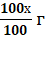   соли взяли II раствора, 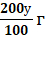 Зная, что получился 50% раствор:Имеем: х+2у=150     (150=)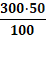   соли взяли I раствора,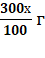   соли взяли II раствора,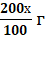 Зная, что получился 42% раствор:Имеем: 3х+2у=210 (210=)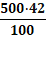 Система:
   ⇔ х=30 у=60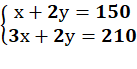 30% - концентрация I раствора, 60% - концентрация II раствораОтвет: 30% и 60%